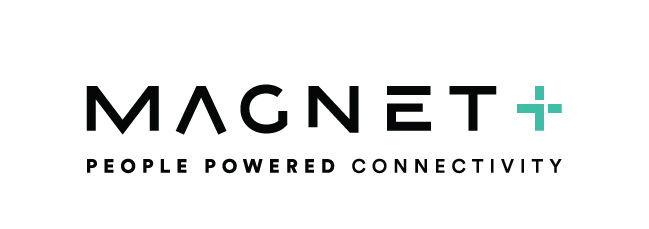 Yealink T46GQuick reference Guide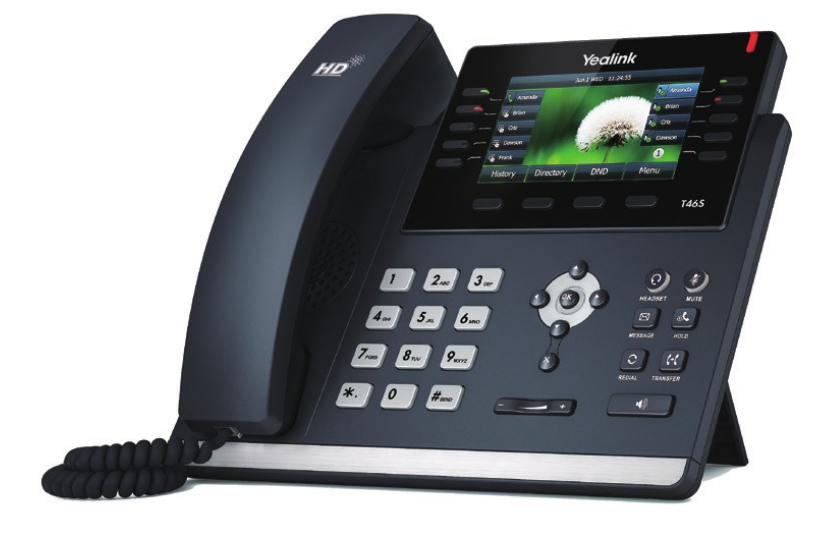 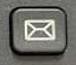 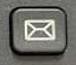 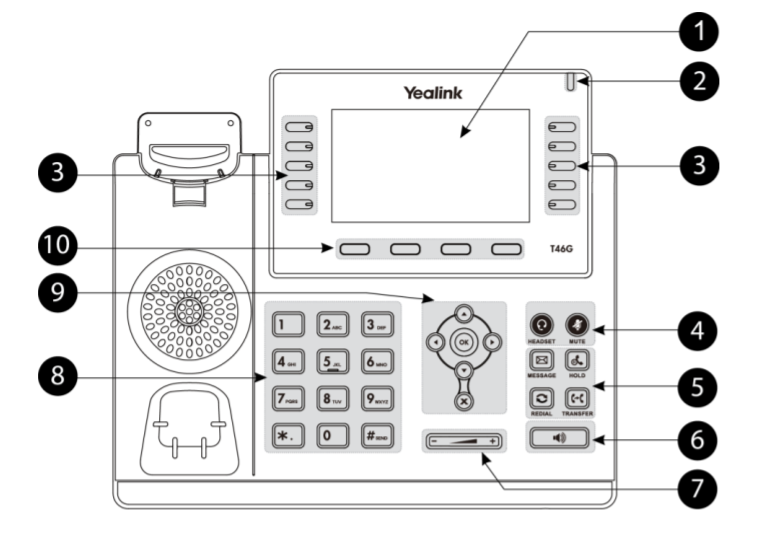 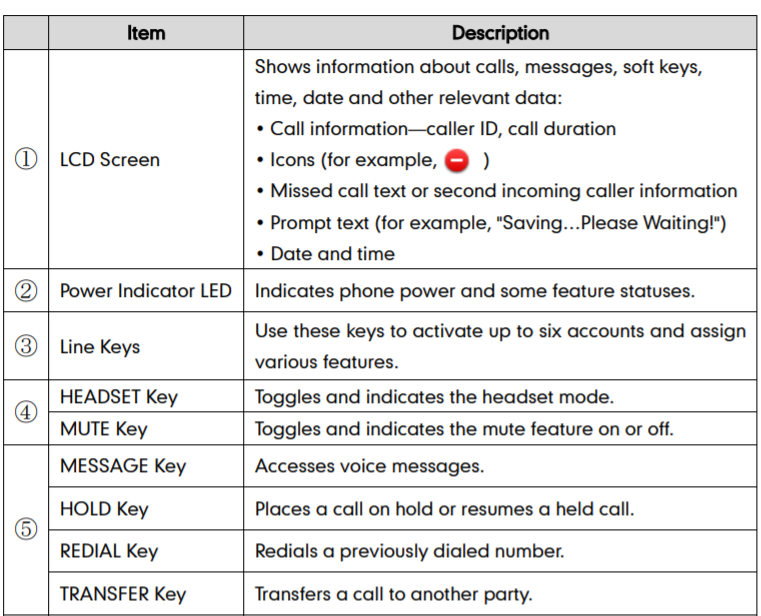 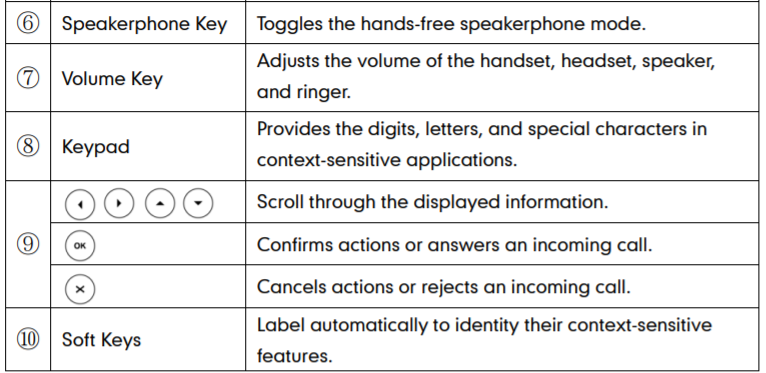 For more user guides and How To videos please go to https://www.magnetplus.ie/business/support/If you need any additional assistance or have any queries, please contact: Magnet Talk Support: 1800 789 789 Email: support@magneplus.ie